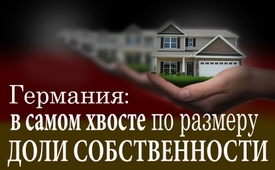 Германия в самом хвосте по размеру доли собственности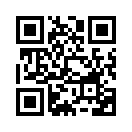 Кто бы мог подумать? Германия в хвосте ЕС. Судя по доле собственности, менее половины немцев имеют собственную недвижимость. Какова ситуация в других странах ЕС?По словам Михаэля Кента, последствия ослепления низкими ценами оставили в Германии драматические следы: "Значимой мерой реального благосостояния населения является так называемая доля собственности, т.е. сколько процентов людей живет в собственных четырех стенах. В так называемой бедной Румынии этот показатель впечатляет своими 97 процентами. Другими словами, только 3 из 100 румын живут в арендованных квартирах, остальные живут в собственных четырех стенах. Это ставит Румынию на первое место в Европе. В "бедной" Словакии и в Венгрии этот показатель – 90 %. В Испании – 83%, в Португалии – 75% и в Италии – 72%. В Соединенном Королевстве – 70%, что является средним показателем по ЕС. А сколько их "в богатой" Германии? В зависимости от источника, от 41 до 45,5 % (в Берлине - только 14,2%). Таким образом менее половины немцев имеют собственную недвижимость, что значительно меньше, чем в среднем по Европе. Это означает, что Германия находится на дне ЕС". Еще более драматично то, что немцы из-за нехватки информации со стороны государственных и системных СМИ эту проблему не могут увидеть и решить.от rb.Источники:Kent-Depesche, 11-13/2019, S. 32+33 | 
www.bankenverband.de/blog/eigentumsquote-deutschland-stagniert/Может быть вас тоже интересует:#Germania - Германия - www.kla.tv/GermaniaKla.TV – Другие новости ... свободные – независимые – без цензуры ...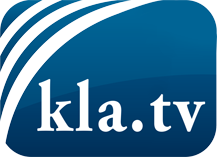 О чем СМИ не должны молчать ...Мало слышанное от народа, для народа...регулярные новости на www.kla.tv/ruОставайтесь с нами!Бесплатную рассылку новостей по электронной почте
Вы можете получить по ссылке www.kla.tv/abo-ruИнструкция по безопасности:Несогласные голоса, к сожалению, все снова подвергаются цензуре и подавлению. До тех пор, пока мы не будем сообщать в соответствии с интересами и идеологией системной прессы, мы всегда должны ожидать, что будут искать предлоги, чтобы заблокировать или навредить Kla.TV.Поэтому объединитесь сегодня в сеть независимо от интернета!
Нажмите здесь: www.kla.tv/vernetzung&lang=ruЛицензия:    Creative Commons License с указанием названия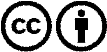 Распространение и переработка желательно с указанием названия! При этом материал не может быть представлен вне контекста. Учреждения, финансируемые за счет государственных средств, не могут пользоваться ими без консультации. Нарушения могут преследоваться по закону.